ПРЕСС-РЕЛИЗ15.03.2023Общественность поддержала размещение энергоблоков № 3 и № 4 Курской АЭС-214 марта 2023 года прошло заседание «круглого стола» в рамках проведения общественных обсуждений материалов обоснования лицензии на осуществление деятельности в области использования атомной энергии «Размещение энергоблока № 3 Курской АЭС-2», включая предварительные материалы оценки воздействия на окружающую среду энергоблока № 3, и общественных обсуждений материалов обоснования лицензии на осуществление деятельности в области использования атомной энергии «Размещение энергоблока № 4 Курской АЭС-2», включая предварительные материалы оценки воздействия на окружающую среду энергоблока № 4.С материалами общественных обсуждений мог ознакомиться любой желающий, начиная с 13 февраля.За «круглым столом» обсуждались вопросы безопасности размещения энергоблоков № 3 и № 4 Курской АЭС-2 для экологии и здоровья населения. В заседании приняли участие эксперты Курской АЭС, Министерства природных ресурсов Курской области, медико-санитарной части № 125 Федерального медико-биологического агентства России и представители кафедры охраны труда и окружающей среды Юго-Западного государственного университета.«В проекте энергоблоков Курской АЭС-2 с ВВЭР-ТОИ детально проработаны все аспекты обеспечения безопасности. Они решаются на новом, более высоком техническом и технологическом уровнях, с возросшими степенями безопасности и эффективности, - отметил первый заместитель директора по сооружению новых блоков Андрей Ошарин. - На каждом из энергоблоков ВВЭР-ТОИ применены самые совершенные системы безопасности, которые действуют при всех учитываемых в проекте внешних воздействиях. Оценка воздействия на окружающую среду работы энергоблоков № 3 и № 4 выполнена по всем типам воздействия – радиационному, химическому, тепловому, электромагнитному, акустическому. Расчетные оценки ожидаемого воздействия на окружающую среду, результаты которых приведены в представленных на общественные обсуждения предварительных материалах, показывают безусловную допустимость уровня воздействия Курской АЭС-2 во всех режимах эксплуатации».Проведение общественных обсуждений контролировал Наблюдательный совет, в который вошли представители Юго-Западного государственного университета и Министерства природных ресурсов Курской области. В заключении Наблюдательного совета, которое было озвучено на заседании рабочей группы по подведению итогов общественных обсуждений, Диана Понкратова, начальник управления охраны окружающей среды Министерства природных ресурсов Курской области, отметила, что мероприятие прошло в соответствии с регламентом, обеспечено надлежащее информирование населения об объекте общественных обсуждений. Также Диана Александровна подчеркнула, что представленные на общественные обсуждения материалы и доклады обеспечили всестороннее рассмотрение вопросов предстоящего размещения энергоблоков № 3 и № 4 Курской АЭС-2.«Сооружение энергоблоков № 3 и № 4 Курской АЭС-2 означает, что курс нашего государства на развитие регионов остается неизменным. Сейчас, как известно, строятся энергоблоки № 1 и № 2. Новейших энергоблоков на курской земле будет, как и раньше, четыре. Но они будут мощнее, электроэнергии будут вырабатывать на 25 процентов больше. А это позволит и дальше развивать промышленность и в целом экономику, которая требует все больше энергии, – рассказал министр промышленности, торговли и предпринимательства Курской области Михаил Аксенов. – Уже к 2027 году потребление электроэнергии в энергосистеме Курской области, по нашим прогнозам, увеличится относительно нынешнего года более чем на 8 %. Чтобы обеспечивать рост потребления и в дальнейшем, надо развивать Курскую АЭС. Других способов удовлетворить потребности экономики в электроэнергии в нашей области не было и нет».Любой заинтересованный участник «круглого стола» мог выступить в дискуссии со своим мнением и получить разъяснение по всем вопросам. Также велась онлайн-трансляция заседания на платформе официальной группы администрации города Курчатова Курской области в социальной сети.Представители общественности, принявшие участие в «круглом столе», поддержали сооружение новых энергоблоков № 3 и № 4 станции замещения, убедившись, что строительство объектов удовлетворяет требованиям безопасности, в том числе экологической.По результатам проведения общественных обсуждений материалы обоснования лицензии в области использования атомной энергии, включая предварительные материалы оценки воздействия на окружающую среду, будут доработаны и направлены на государственную экологическую экспертизу.Общественные обсуждения – это обязательная процедура, закрепленная законодательством России. Она проводится перед тем, как документы направятся на государственную экспертизу и в Ростехнадзор, который выдает лицензию на ведение деятельности в области использования атомной энергии.В настоящее время электроэнергетика, в том числе атомная, демонстрирует высокую ответственность, эффективность и устойчивость. Отрасль успешно адаптируется к новым условиям и изменениям, происходящим на глобальном рынке. Одним из главных приоритетов остаётся обеспечение уверенного, стабильного экономического роста, экономической безопасности страны, а также бесперебойного снабжения предприятий и регионов. Сегодня энергетическая инфраструктура гарантирует экономическую стабильность страны, а также бесперебойное снабжение коммунальными услугами граждан.На Курской АЭС в работе находятся энергоблоки №№ 3, 4. Они работают на мощности, установленной диспетчерским графиком. Энергоблок №2 – в плановом ремонте. Энергоблок № 1 находится в режиме работы без генерации. Радиационный фон на атомной станции и в районе ее расположения находится на уровне, соответствующем нормальной эксплуатации энергоблоков, и не превышает естественных фоновых значений.Оперативная информация о радиационной обстановке вблизи АЭС России и других объектов атомной отрасли представлена на сайте www.russianatom.ru.Управление информации и общественных связей Курской АЭС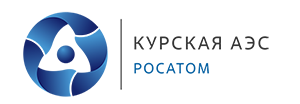 